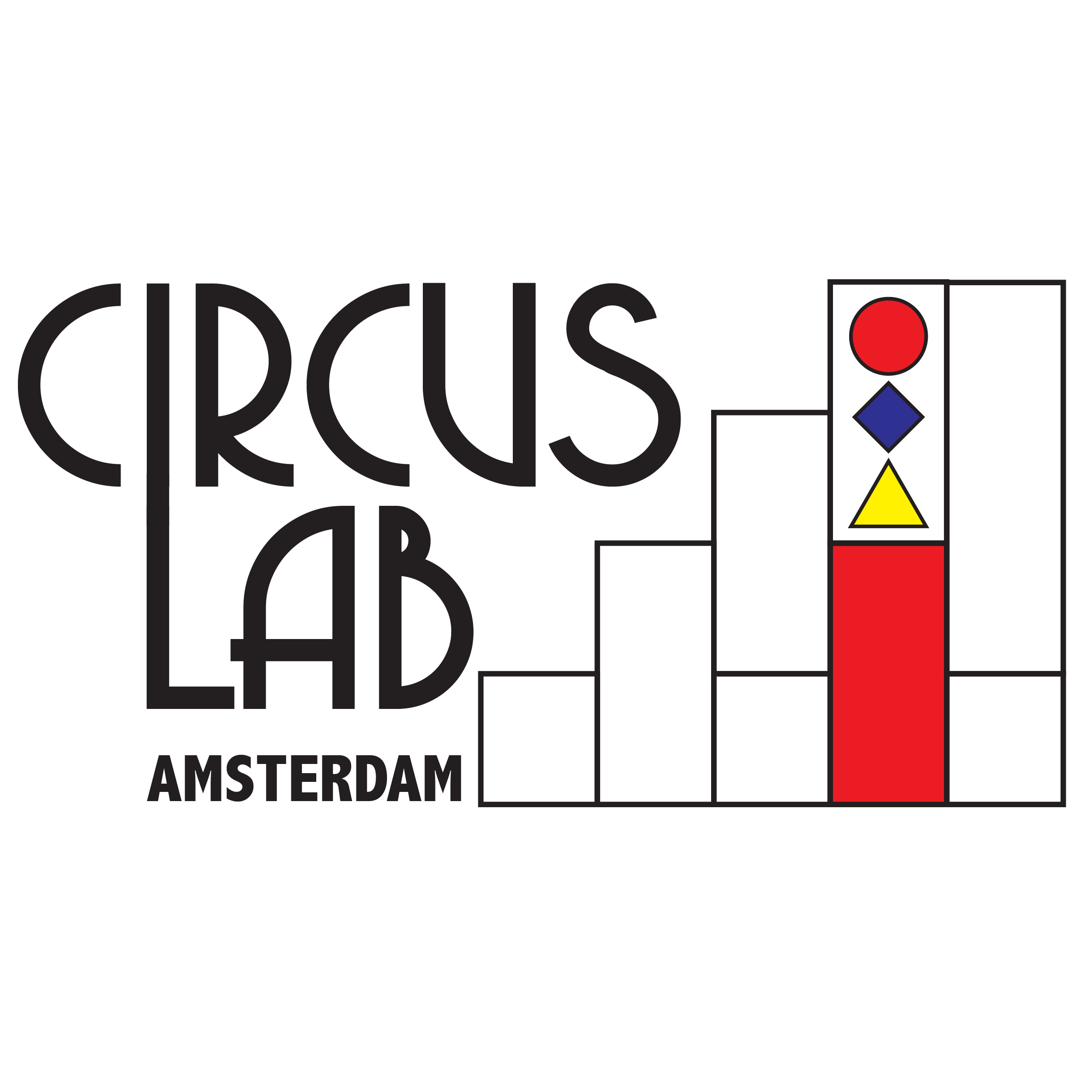 Huisregels voor alle gebruikers van de CLA studioRespecteer en gebruik deze studio alsof het je eigen huis is!We hanteren een aantal gebruikersregels:Gebruik van alcohol is verbodenVerboden te roken in het gebouwDe zaal niet betreden met buitenschoenenLeg alle materialen weer op de plaats waar ze horen De ramen moeten bij vertrek dicht zijnHet licht moet bij vertrek uit zijnEten en drinken is alleen aan de tafels in de keuken toegestaanNa gebruik van de studio veeg of stofzuig de studioNa gebruik, was even de kopjes af en berg keukenspullen opVerlaat het gebouw rustig, zonder te veel lawaai te makenSchoonmaakspullen zijn te vinden in de beneden kastjes in de keuken.Stofzuiger, bezem en stoffer en blik zijn te vinden achter het witte gordijn aan de linker kant.We hopen dat we samen van deze fijne studio kunnen genieten.Dank je wel en veel plezier! Groet namens het CLA-team